Vegwich GourmetProblemática:Se encontraron unas ratas en los establecimientos de cocina dentro de la sucursal, por lo tanto se perdió la clientela en un gran porcentaje; ya que, no confiaban mas en nuestra empresa, pues el incidente no fue nada agradable para nadie.Solución: Se contrato a gente especializada en eliminación de plagas y para limpieza profunda del lugar; los alimentos que se encontraban dentro de nuestra cocina se tiraron a la basura, lo cual ocasionó una perdida económica considerable. Se llamó a Salubridad para que fuera a comprobar el estándar de limpieza que el lugar ya había logrado obtener nuevamente. Salubridad dejó un documento oficial en nuestra sucursal para la confirmación de la información, al igual este fue publicado en nuestras redes sociales, en las cuales nos quedamos 100% disponibles para cualquier aclaración del incidente.Análisis y conclusiones: Lamentablemente son incidentes que suceden en los lugares de comida, sin embargo es algo que no se puede dejar pasar ni por un día. Considero que la solución fue la correcta y el hacerlo oficial por parte de salubridad también fue lo mejor.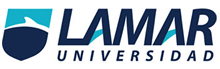 